ПРОЕКТ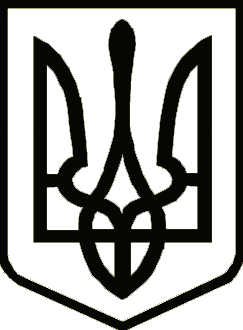 УкраїнаНОСІВСЬКА  МІСЬКА РАДА
         Носівського району ЧЕРНІГІВСЬКОЇ  ОБЛАСТІ                    						                                                       Р І Ш Е Н Н Я(п’ятдесят четверта сесія сьомого скликання)21 червня 2019 року                      м. Носівка                                  №__/54/VІІПро затвердження СтатутуНосівської міської радиКеруючись пунктом 48 статті 26 Закону України «Про місцеве самоврядування в Україні», міська рада вирішила:	1. Затвердити Статут Носівської міської ради (додається).3. Контроль за виконанням цього рішення покласти на постійну комісію міської ради з питань депутатської діяльності й етики, законності й правопорядку, охорони прав і законних інтересів громадян.Міський голова 								В. ІГНАТЧЕНКО